ЛЕКЦИОННОЕ ЗАНЯТИЕ Тема: «Пирамида. Боковая и полная поверхность пирамиды» 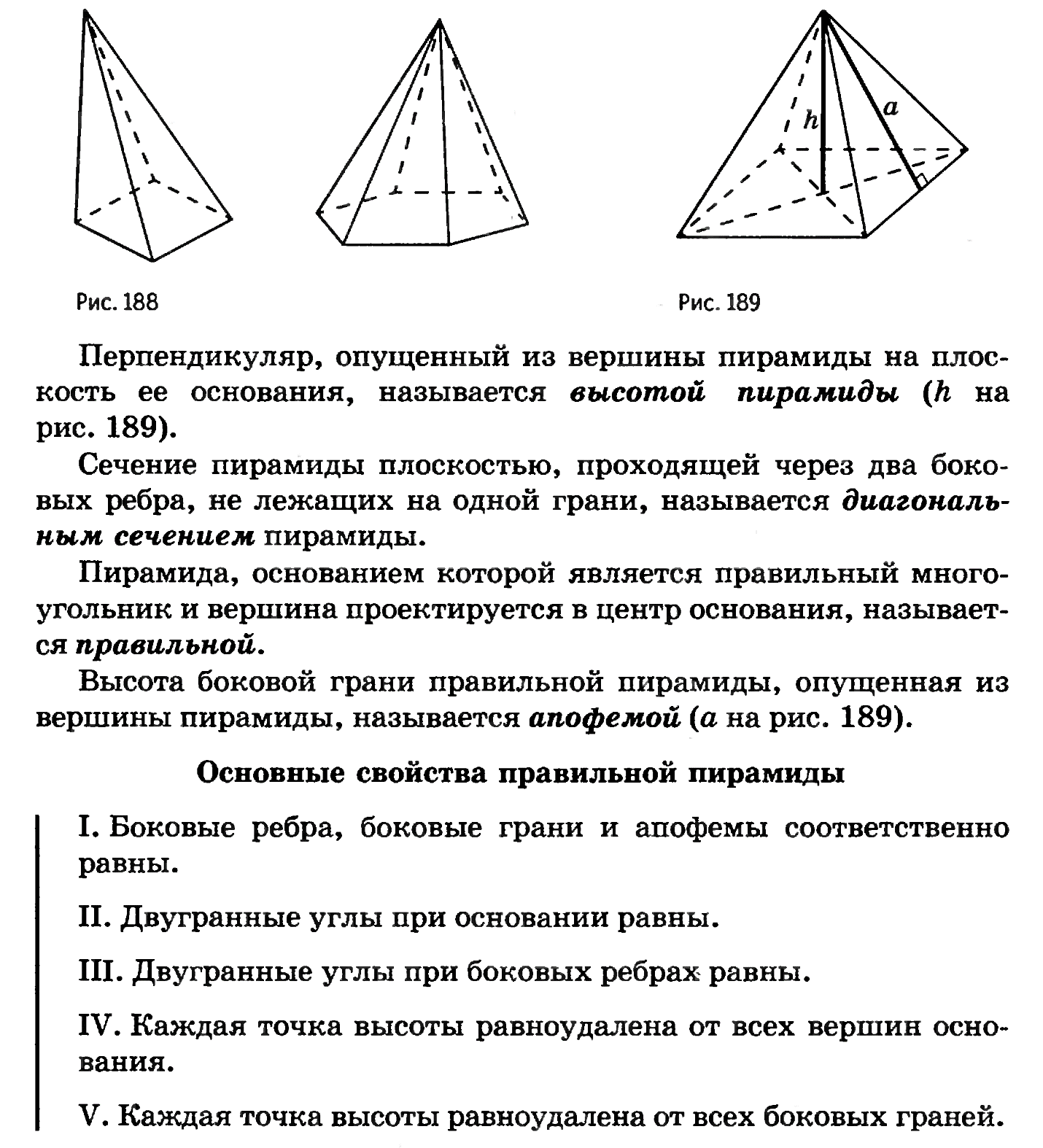 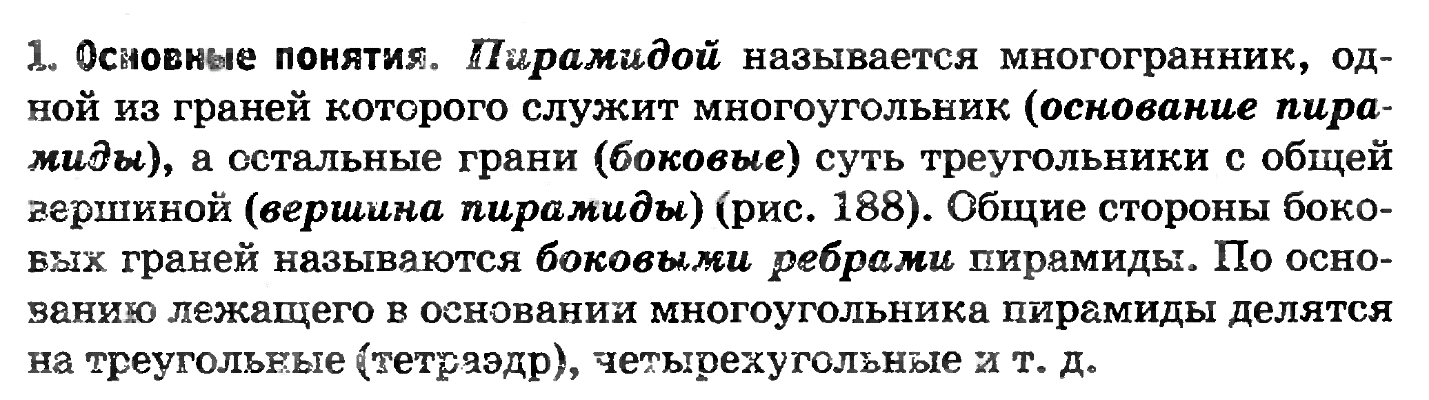 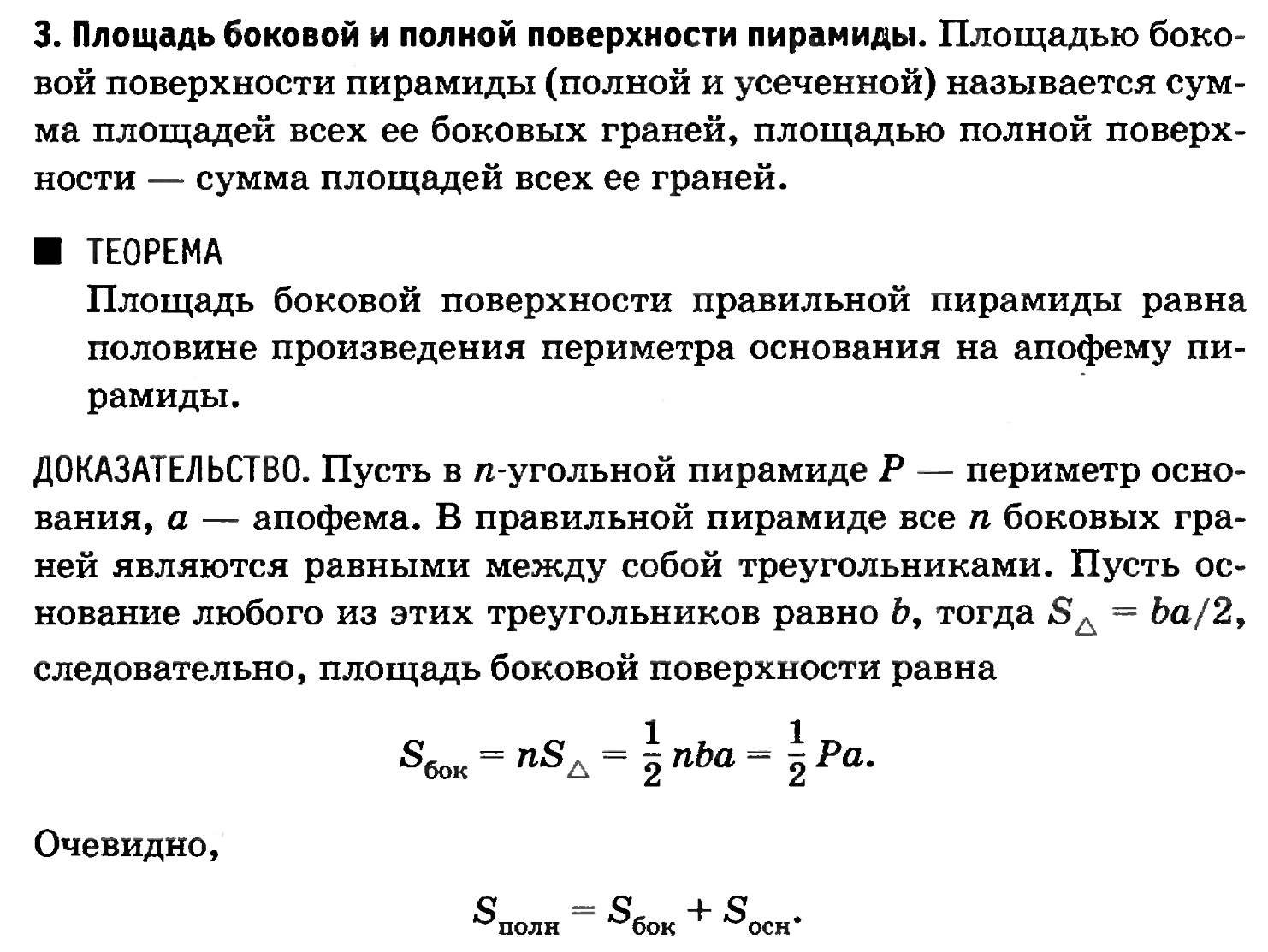 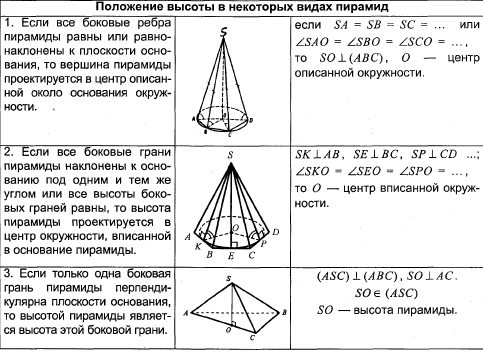 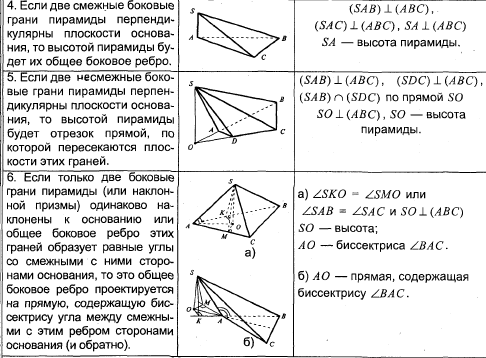 